Demande de prestation / Service éducatif itinérantHORS-CANTONÀ retourner à l’OSPES au moins six mois après la première prestationNom de l’établissement : 	     Adresse de l’établissement :	     Nom, prénom et fonction du professionnel chargé du dossier :		     Structure / classe :		     	Date du début de la prise en charge :	     		Fin :      NOM et prénom de l’enfant :	            Date de naissance :		      	Sexe : M  F Numéro d’élève DEF :		     Nationalité :		     NOMS, Prénoms des parents :	     NOMS, Prénoms des représentants légaux :	     Domicile légal :	Rue	     	NPA + localité	     Nombre de séances par semaines :			  moins d’une séance hebdomadaire			  une séance hebdomadaire			  plus d’une séance hebdomadaire - Nombre :      Préavis OSPES : du            au        		Date :      	Signature :      Annexes : Rapport médical transmis d’entente avec les parents ; Rapport d’évaluation pédagogique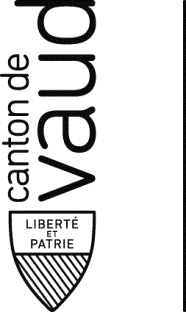 Direction générale de l’enseignement obligatoire et de la pédagogie spécialisée (DGEO)Direction pédagogique (DP)Office du soutien pédagogique etde l’enseignement spécialisé(OSPES)Rue de la Barre 81014 LausanneEtablissement de pédagogie spécialisée : Date :      	Signature et sceau :      	Parents ou représentants légaux :Date :      	Signature :      	